REQUESTS FOR THE HOLY QURAN, INCLUDING OTHER ISLAMIC RESOURCESVOL. 42COMPILED BY DR UMAR AZAMMANCHESTER, UKJULY 2012RE: REQUEST FREE SOFT COPY OF THE HOLY QURAN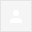  Please send me soft copy of Holy Quran.
 
Thanks
 
NasirFrom: mahaan.net@gmail.com
To: islamicwork@googlemail.com
Subject: REQUEST FREE SOFT COPY OF THE HOLY QURAN
Date: Wed, 7 Dec 2011 09:06:41 +0500Assalama Alaikum,I am distributing the entire Holy Quran and other, valuable Islamic resources completely free by email .  Here is a concise list:1.    The Entire Holy Quran [Arabic]2.   The Entire Holy Quran [Urdu]3.   The Entire Holy Quran [English]4.   The Power of Durood Sharif5.   Aab-E-Kausar book of Durood Duas6.   Hajj E-Book7.   Duas E-BookTo request these resources FREE from me by email, please request to:softcopyofquran@gmail.comPlease supply a non-work e-mail address [e.g. YAHOO, GMAIL, HOTMAIL] as delivery will fail to a work e-mail address [too many kb].  Please tell your friends and relatives to make requests too – the more the better, and I am prepared to work hard. Also, please see my Website: www.dr-umar-azam.comDr Umar Elahi Azam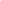 ...................................................................................................................Fwd: REQUEST FREE SOFT COPY OF THE HOLY QURANThanks for this. Can i have 2 sets of this?

Bina......................................................................................................................opy Of QuranDear Sir,
I am interested in receieving a copy of the Holy Quran (all the 7 docs in your list).
My e-mail contact is :
mahmadmian@gmail.com
Jazak Allah Khair for spreading the light.…………………………………………………………………………………………………..soft copyPlease send me soft copy of holy quran……………………………………………………………………………………………..copyPlease send me a soft copy of Quran and other publications.……………………………………………………………………………………………….requestthe holy quran ( urdu)……………………………………………………………………………………………………from: Nasir Iqbal nasiqb82@hotmail.comto: softcopyofquran@gmail.com (Yes, this is you.) Learn more
date: Thu, Dec 8, 2011 at 6:37 AMsubject: RE: REQUEST FREE SOFT COPY OF THE HOLY QURANmailed-by: hotmail.comE-MARKETING REQUESTSx12/8/11from: bina naz bina.naz@tameerbank.comto: softcopyofquran@gmail.com (Yes, this is you.) Learn more
date: Thu, Dec 8, 2011 at 6:44 AMsubject: Fwd: REQUEST FREE SOFT COPY OF THE HOLY QURANmailed-by: tameerbank.comE-MARKETING REQUESTSx12/8/11from: Munir munir.ahmad@masscat.comto: softcopyofquran@gmail.com (Yes, this is you.) Learn more
date: Thu, Dec 8, 2011 at 6:54 AMsubject: Copy Of QuranE-MARKETING REQUESTSx12/8/11from: salman shahid salman_butter@yahoo.comreply-to: salman shahid <salman_butter@yahoo.com>
to: "softcopyofquran@gmail.com" <softcopyofquran@gmail.com>
date: Thu, Dec 8, 2011 at 7:02 AMsubject: soft copymailed-by: yahoo.comsigned-by: yahoo.comE-MARKETING REQUESTSx12/8/11from: M Afzal afzal3@gmail.comto: softcopyofquran@gmail.com (Yes, this is you.) Learn more
date: Thu, Dec 8, 2011 at 7:24 AMsubject: copymailed-by: gmail.comsigned-by: gmail.comE-MARKETING REQUESTSx12/8/11from: sumera jamal sensitivelife@hotmail.comto: softcopyofquran@gmail.com (Yes, this is you.) Learn more
date: Thu, Dec 8, 2011 at 7:45 AMsubject: requestmailed-by: hotmail.comE-MARKETING REQUESTSx12/8/11from: S. M. Khalid Microbiology smkhalid@uok.edu.pkto: softcopyofquran@gmail.com (Yes, this is you.) Learn more
date: Thu, Dec 8, 2011 at 7:55 AMHoly BooksThe entire Holy Quran(Arabic)The entire Holy Quran(Urdu)The Power of Darood SharifHajj BookDuas E Booksm_khld@yahoo.com……………………………………………………………………………....(no subject)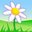 plz send me full quran
thx
jazak o mulha.....................................................................................................................Soft copyDear BrotherAsSalaam AlaikumPlease include my address in your contact list and send the soft copy of Quran-e-karimMay Allah (swt) give you Jazaa for your workRegardsJazaakAllah Khairsyedmd110@yahoo.com....................................................................................................request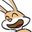 Dear sir,please send me the following :   The Entire Holy Quran [Urdu]
3.   The Entire Holy Quran [English]
4.   The Power of Durood Sharif and also Duas book.many thank's and regards/safeer.......................................................................................................free quran and power of durood....................................................................................Ashfaq AhmedAssalam O Alykum!I have required Copy of Holy Quran and Duas. Kindly Send me ASAPRegardsAshfaq AHmed…………………………………………………………………..soft copykindly send me ur books i vl be obliged

thanks and regards, architect omer………………………………………………………………………………..Request for soft copiesDear Dr. UmerI am keenly interested in soft copiesof Al-Quran.Regards!………………………………………………………………..Duas E-BookDear Sir 

Please issue me these two book 


The Entire Holy Quran [Urdu] 

Duas E-Book 

Thanks 

Naz Shahid

This message and any attachment are confidential and may be privileged or otherwise protected from disclosure. If you are not the intended recipient, you must not copy this message or attachment or disclose the contents to any other person. If you have received this transmission in error, please notify the sender immediately and delete the message and any attachment from your system. Merck KGaA, Darmstadt, Germany and any of its subsidiaries do not accept liability for any omissions or errors in this message which may arise as a result of E-Mail-transmission or for damages resulting from any unauthorized changes of the content of this message and any attachment thereto. Merck KGaA, Darmstadt, Germany and any of its subsidiaries do not guarantee that this message is free of viruses and does not accept liability for any damages caused by any virus transmitted therewith.

Click http://www.merckgroup.com/disclaimer to access the German, French, Spanish and Portuguese versions of this disclaimer.………………………………………………………………………………(no subject)Kindly send the download information for the holy quran.Thanks.…………………………………………………………………………………(no subject)Please send all seven downloads.Thanks.……………………………………………………………holy quranAssalama Alaikum,

I request you to please send to me holy quran and other valuable islamic resources by e-mail.

 
Sincerely        
 
 Shuja
 
R&S INTERNATIONAL, 
SD-17/1, BLOCK (A), 
N-NAZIMABAD,, KARACHI 74600, 
PAKISTAN 
TEL: 00-9221-3 662 6077 
TEL: 00-9221-3 204 8278
FAX:00-9221-3 520 6708 
CEL:00-92 300-9228859 
E-MAIL  :  shuja@rns-international.com
E-MAIL  :  rsint@cyber.net.pk
WEBSITE: www.rns-international.com………………………………………………………………….(no subject)ARIF LAKHANI